September 12, 2021Pastor Joseph Britain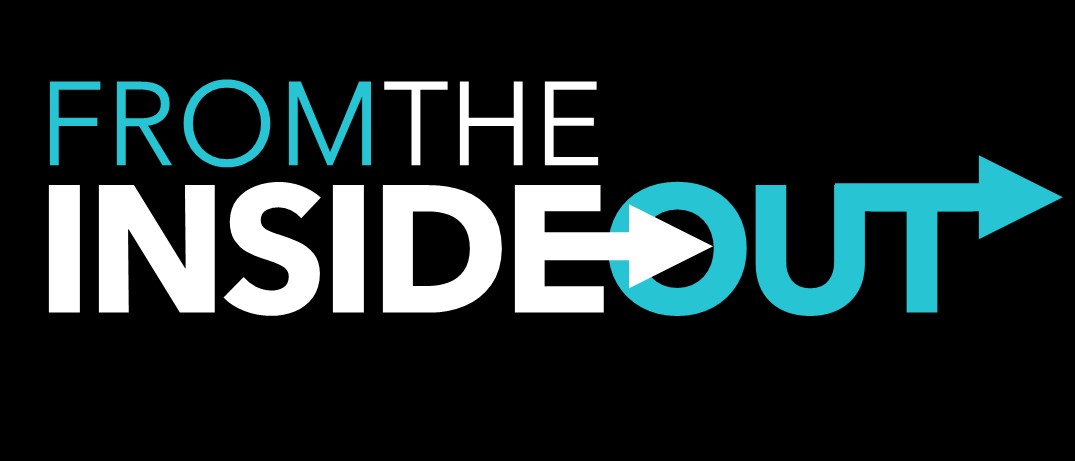 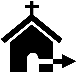 You’re __________ for thisThis means that anyone who belongs to Christ has become a new person. The old life is gone; a new life has begun! And all of this is a gift from God, who brought us back to himself through Christ. And God has given us this task of reconciling people to Him. For God was in Christ, reconciling the world to Himself, no longer counting people’s sins against them. And He gave us this wonderful message of reconciliation. So we are Christ’s ambassadors; God is making His appeal through us.  We speak for Christ when we plead, “Come back to God!” For God made Christ, who never sinned, to become sin, so that we could become God’s righteousness in Christ. (2Cor 5:17-21)The ___________________________ ApproachAnd Levi (Matthew) gave a big reception for Him in his house; and there was a large crowd of tax collectors and other people who were reclining at the table with them. The Pharisees and their scribes began grumbling to His disciples, saying, “Why do you eat and drink with the tax collectors and sinners?” And Jesus answered and said to them, “It is not those who are healthy who need a physician, but those who are sick. I have not come to call the righteous to repentance, but sinners.” (Luke 7:29-32)The _________________ ApproachNow in Joppa there was a disciple named Tabitha (which when translated means Dorcas); this woman was excelling in acts of kindness and charity which she did habitually. (Acts 9:36)The __________________________ ApproachSo the woman left her waterpot and went into the city, and said to the people, “Come, see a man who told me all the things that I have done; this is not the Christ, is He?” They left the city and were coming to Him. (John 4:28-30)Many more believed because of His word; and they were saying to the woman, “It is no longer because of what you said that we believe, for we have heard for ourselves and know that this One truly is the Savior of the world.” (John 4:41-42)An Inviter = A _____________________One of the two who heard John speak, and followed Him, was Andrew, Simon Peter’s brother. He first found his own brother Simon and said to him, “We have found the Messiah” (which translated means Christ). (John 1:40-41)One of His disciples, Andrew, Simon Peter’s brother, said to Him, “There is a boy here who has five barley loaves and two fish" (John 6:8-9a)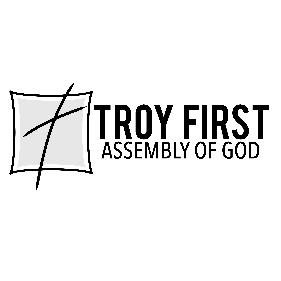 All scripture is from the New American Standard Version unless otherwise noted